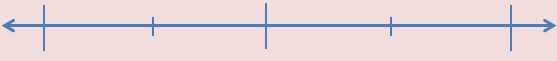 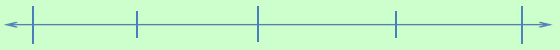 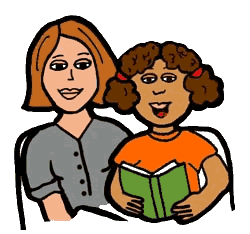 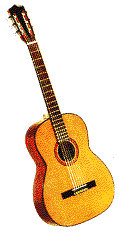 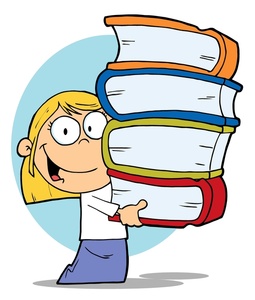 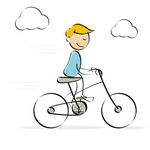 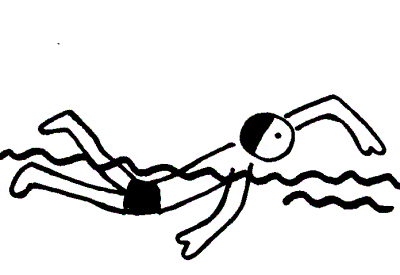  How do you feel about?Can you say why?School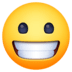 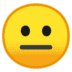 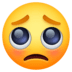 ReadingWritingMathsOther subjectsFriendships 